В соответствии с Федеральным законом от 5 октября 2015 года № 285-ФЗ «О внесении изменений в отдельные законодательные акты Российской Федерации в части установления обязанностей лиц, замещающих государственные должности, и иных лиц сообщать о возникновении личной заинтересованности, которая приводит или может привести к конфликту интересов, и принимать меры по предотвращению или урегулированию конфликта интересов» п о с т а н о в л я ю:1.  Внести изменения в  приложение к постановлению администрации Переправненского сельского поселения от 4 декабря 2014 года № 137 «Об утверждении Положения об осуществлении контроля за соответствием расходов лиц, замещающих муниципальные должности и должности муниципальной службы, их супругов и несовершеннолетних детей» исключив в пунктах 16,18, 20,28  слово «, акций».2.Общему отделу администрации Переправненского сельского поселения (Кривомазова) обнародовать настоящее постановление.3.Контроль за выполнением настоящего постановления оставляю за собой.4.Постановление вступает в силу со дня его обнародования.Глава Переправненскогосельского поселения                                                                           А.Е. КошмелюкПроект подготовлен и внесен:Заместитель главы администрации                                                        Т.В.Мухина 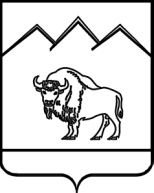 АДМИНИСТРАЦИЯ ПЕРЕПРАВНЕНСКОГО СЕЛЬСКОГО ПОСЕЛЕНИЯМОСТОВСКОГО РАЙОНА ПОСТАНОВЛЕНИЕ от 23.12.2015                                                                                        № 177ст-ца ПереправнаяО внесении изменений в постановление администрации Переправненского сельского поселения от 4 декабря 2014 года № 137 «Об утверждении Положения об осуществлении контроля за соответствием расходов лиц, замещающих муниципальные должности и должности муниципальной службы, их супругов и несовершеннолетних детей»